510623CUltraschneller Händetrockner SPEEDJET 2, mit HEPA-FilterArt. 510623C AusschreibungstextHändetrockner  SPEEDJET 2 mit beidseitigem Starkluftstrom anthrazit-metallic. 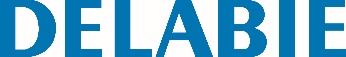 Ultraschnell: Händetrocknen in 10 bis 12 Sekunden. Komfort: Warmluftstrom. ABS antibakteriell für maximale Hygiene. Vereinfachte Wartung und Reinigung: neue Methode: automatische Beseitigung des von den Händen tropfenden Wassers durch Verdampfung und Sterilisieren. Kein Entleeren eines Wasserauffangbehälters nötig, keine Wasserrückstände an Wand oder Boden. HEPA-Filter: filtert 99,99 % der in der Luft enthaltenen Bakterien. Automatische Betätigung durch Infrarot-Sensor. Intelligente Technologie: automatisches Abschalten bei Entfernen der Hände. Antiblockiersicherheit: automatisches Abschalten nach einer Laufzeit von 30 Sekunden. Maße: 180 x 320 x 540 mm. Gewicht: 7,2 kg. Energieersparnis: automatisches Abschalten des Heizwiderstands ab einer Temperatur von > 25 °C. Geringer Energieverbrauch: 1.050 W Leistung ohne Heizmodus,1.550 W im Heizmodus. 220-240 V~ / 50-60 Hz. Luftdurchsatz: 61 l/Sekunde. Luftgeschwindigkeit: 540 km/h. Geräuschpegel: 66 dBA. Schutzklasse II, IP21. CE-Kennzeichnung. 3 Jahre Garantie. 